Ukeplan for 6.trinn.  – Uke 51Leksefri denne uka 😊 Fag og temaInfoKontakt:Telefon til kontor: 71575858       Morten: Morten.Sikkeland@kristiansund.kommune.no    Ester: ester.karoline.ohrstrand.eikrem@kristiansund.kommune.noMandagTirsdagOnsdag1. time 08.30 – 09.15Matematikk
Morten og EsterGrublishefteSvømmingMortenSiste skoledag før juleferien.
Morten, Ester og Toril  Juletregang. 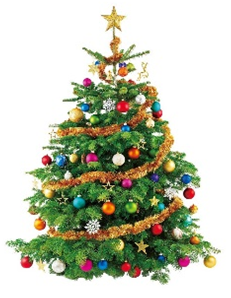 2. time09.15 – 10.00Matematikk
Morten og EsterGrublishefteSvømmingMorten10.00 – 10.15FriminuttFriminuttFriminutt3. time10.15 – 11.00Norsk
Morten og EsterSvømming + lesing + matVi gjør koselige Aktiviteter sammen.11.00-11.45Mat og langfriminuttMat og langfriminuttMat og langfriminutt4. time11.45 – 12.30Gruppe 1. Mat og helse
Kirsti OGruppe 2. Kunst og håndverk
Turid. SymaskinopplæringEngelsk
Odd Henry og Kjell E.Strong princesses and soft heroesVi avslutter kl.12.005. time12.30 – 13.15Gruppe 1. Mat og helse
Kirsti OGruppe 2. Kunst og håndverk
TuridSymaskin + ekstraoppgaveEngelsk
Odd Henry og Kjell E.Role models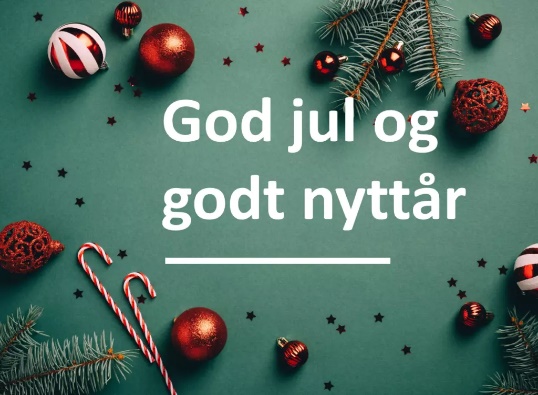 13.15 – 13.25FriminuttFriminuttFriminutt6. time13.25 – 14.10Gruppe 1. Mat og helse
Kirsti OGruppe 2. Kunst og håndverk
TuridSymaskinopplæringRyddingRydde klasserom, hyller, gang osv!Sosialt målSi fine ting til hverandre.NorskMatematikkEngelskTrolls and heroes. Role models. NaturfagSamfunnsfagImport og eksportKRLEMusikkJulesangerKroppsøvingSvømmingVi ønsker dere alle en riktig god juleferie og et godt nytt år!  Vi gleder oss til mange fine stunder sammen med dere i 2024😊 Juleklem fra Morten og Ester. 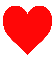 